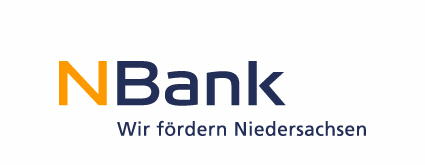 

Verwendungsnachweis
Richtlinie über die Gewährung von Zuwendungen zur Förderung von Forschung- und Technologievorhaben 
der Luftfahrtindustrie in Niedersachsen (Luftfahrtförderrichtlinie)
Thema des Vorhabens: 	     

Bewilligungszeitraum:		von         bis      

	1.	Nachkalkulation der gesamten Selbstkosten 	Pauschalierte Kostenabrechnung gem. Nr. 2.4.2 NKBF 2017(nur für KMU und Mittelstand): 							 ja	 nein
Bei pauschalierter Abrechnung sind die Anlagen 1 bis 3 Bestandteil des Verwendungs-nachweises.
Die tatsächlichen Arbeitsstunden sind in geeigneter Form nachzuweisen (Nr. 2.4.4 NKBF 2017). Die Dokumente finden sich ebenfalls auf der Homepage.Die Stundennachweise sind gemäß der Regelung des Zuwendungsbescheids vorzulegen.2.	Verkaufserlöse (Nr. 2.1.3.2 NKBF 2017) bzw. Wertausgleich (2.5.5 NKBF 2017) auch aus Aufträgen mit Dritten – (entwickelte Gegenstände, Versuchsanordnungen, Modelle, Baumuster – Prototypen –) 	2.1	Kommt ein Verkaufserlös (Reinerlös) gem. Nr. 2.1.3.2 NKBF 2017 in Betracht? ja		Bitte Vorschlag zur Bewertung mit einer Zusammenstellung der betreffenden Teile des Ergebnisses (mit Angabe der Abschreibungsraten pro Jahr) vorlegen. 

      nein		Bitte kurze Begründung, falls für vorhandene Ergebnisteile kein Wertausgleich vorgeschlagen wird. 

     	2.2		Kommt ein Wertausgleich gem. Nr. 2.5.5 NKBF 2017 (für Gegenstände aus Aufträgen mit Dritten auf Ausgabenbasis) in Betracht, der nicht bereits nach Nr. 2.1.3.2 NKBF 2017 zu berücksichtigten ist? ja		Bitte Vorschlag zur Bewertung mit einer Zusammenstellung der betreffenden Gegenstände vorlegen. 

      nein		Bitte kurze Begründung, falls für vorhandene Gegenstände kein Wertausgleich vorgeschlagen wird. 

     4.	Schlussbericht Nr. 4.1 NKBF 2017 5.	Angaben über beantragte bzw. erhaltene Investitionszulagen (Nr. 2.1.4 NKBF 2017)5.1 	Sindausschließlich für das Vorhaben beschaffte oder hergestellte Gegenstände vorhanden, die während der Laufzeit des Vorhabens voll abgeschrieben wurden?	 ja	 neinausschließlich für das Vorhaben beschaffte oder hergestellte Gegenstände vorhanden, die während der Laufzeit des Vorhabens nicht voll abgeschrieben wurden?	 ja	 neinim Vorhaben entwickelte Gegenstände, Versuchsanordnungen, Modelle und Baumuster (Prototypen) vorhanden, die als Ergebnis i. S. der Nr. 3 NKBF 2017 in der Laufzeit des Vorhabens voll abgeschrieben wurden?	 ja	 neinSofern zutreffend, ist eine Zusammenstellung der betreffenden Gegenstände (mit Angabe der Abschreibungsraten pro Jahr) bzw. des Ergebnisses oder deren Teile beizufügen.5.5	Der Betrag von       € (5.4) wurde überwiesen am: 	            
6.	Sind Aufträge an Dritte nach Nr. 2.5.3 und Nr. 2.5.4 NKBF 2017 vergeben worden?		 ja	 neinSofern zutreffend, sind Verträge, Schlussrechnungen und Schlussniederschriften gem. Nr. 4.4 NKBF 2017 beizufügen (bei mehreren Aufträgen sind die einzelnen Auftragnehmer und Auftragssummen auf besonderem Blatt aufzuführen).7.	Aufbewahrung der Unterlagen
Weicht der Aufbewahrungsort der Unterlagen für das Projekt (inkl. Belege und Zahlbelege) ab?		  ja	 nein

Aufbewahrungsort (bei ja):          Bitte beachten Sie, dass Sie uns zukünftige Änderungen innerhalb der Aufbewahrungsfrist anzeigen.8.	Bestätigung des Zuwendungsempfängers

Die vorgenannten Angaben stimmen mit dem Zuwendungsbescheid, den Büchern und den Belegen überein. Die Kosten waren vorhabenbezogen und notwendig. Es ist wirtschaftlich und sparsam verfahren worden. Soweit die Möglichkeit zum Vorsteuerabzug nach § 15 Umsatzsteuergesetz besteht, wurden nur die Entgelte (Preis ohne Umsatzsteuer) nachgewiesen.

Die Informations- und Publizitätspflichten gemäß Zuwendungsbescheid wurden eingehalten.

Die Richtigkeit und Vollständigkeit der vorstehenden Eintragungen sowie der beigefügten Anlagen werden hiermit bestätigt.9.	Externe Prüfbescheinigung

Der Verwendungsnachweis wurde in vollem Umfang geprüft.

 Die Richtigkeit des Verwendungsnachweises wird bestätigt‘
 Folgende Unstimmigkeiten wurden im Rahmen der Prüfung festgestellt														

1.1PositionGesamtvorkalkulation (€)Gesamtnachkalkulation (€)*)SachkostenFremdleistungenPersonalkosten100% Zuschlag gemäß 2.4 NKBF 2017Kosten für InvestitionenSonstige SachkostenVerwaltungskostenGesamtkosten3.	Nachweis der Finanzierung und Berechnung der Landesförderung3.	Nachweis der Finanzierung und Berechnung der Landesförderung3.	Nachweis der Finanzierung und Berechnung der Landesförderung3.	Nachweis der Finanzierung und Berechnung der Landesförderunglt. Vorkalkulation / Zuwendungsbescheidlt. Vorkalkulation / Zuwendungsbescheidlt. Nachkalkulation3.1Gesamtkosten€€3.2Förderquotev.H.v.H.3.3bewilligte Zuwendung	(Höchstbetrag)€€3.4Mittel Dritter/Einnahmen	(insgesamt)€€3.5zusätzliche Deckungsmittel gem. Nr. 2.1.2, 2.1.3 NKBF 2017Mittel Dritter / Einnahmen in Zeile 3.4 und 3.5, die nachkalkulatorisch den vorkalkulatorischen Betrag übersteigenggf. Wertausgleich / Reinerlös gem. Nr. 2.5.5 und 2.1.3.2 NKBF 2017€€3.5.1Davon auf den Landesanteil anzurechnen
[3.5 multipliziert mit 3.2]€€3.6Landesförderung[Zeile 3.1 multipliziert mit 3.2
(höchstens jedoch bewilligte Zuwendung gem. Zeile 3.3) minus Zeile 3.5.1]€3.7Eigenanteil
[Zeile 3.1 minus 3.4 minus 3.6]€Der Schlussbericht ist als Anlage beigefügt.(Technischer Bericht inkl. Gesamtbetrachtung, vgl. Anlage 2 NKBF 2017)5.2Eine Investitionszulage wurde beim Finanzamt beantragt für Gegenstände gem. Nrn. 2.1.4 NKBF und nach Nr. 3 NKBF 2017 mit Kosten in Höhe von5.3Vom Finanzamt gewährte Investitionszulage5.4Davon Bundesanteil (=           v.H. von 5.3) in Höhe vonOrtDatumRechtsverbindliche Unterschrift und FirmenstempelOrtDatumRechtsverbindliche Unterschrift und Firmenstempel